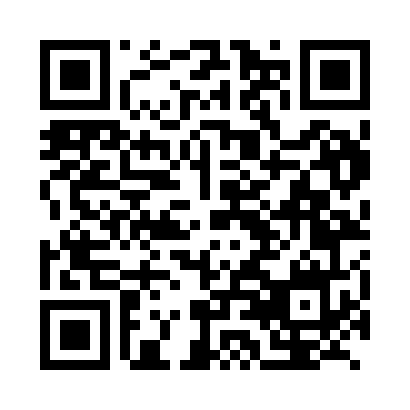 Prayer times for Melipeuco, ChileWed 1 May 2024 - Fri 31 May 2024High Latitude Method: NonePrayer Calculation Method: Muslim World LeagueAsar Calculation Method: ShafiPrayer times provided by https://www.salahtimes.comDateDayFajrSunriseDhuhrAsrMaghribIsha1Wed6:007:3012:443:345:577:222Thu6:017:3112:443:335:567:213Fri6:017:3212:443:325:557:204Sat6:027:3312:433:315:537:195Sun6:037:3412:433:315:527:186Mon6:047:3512:433:305:517:177Tue6:047:3612:433:295:507:168Wed6:057:3712:433:285:497:169Thu6:067:3812:433:275:487:1510Fri6:077:3812:433:265:477:1411Sat6:087:3912:433:265:467:1312Sun6:087:4012:433:255:457:1213Mon6:097:4112:433:245:457:1214Tue6:107:4212:433:235:447:1115Wed6:107:4312:433:235:437:1016Thu6:117:4412:433:225:427:0917Fri6:127:4512:433:215:417:0918Sat6:137:4612:433:215:407:0819Sun6:137:4612:433:205:407:0820Mon6:147:4712:433:205:397:0721Tue6:157:4812:433:195:387:0722Wed6:157:4912:433:185:387:0623Thu6:167:5012:443:185:377:0624Fri6:177:5012:443:175:367:0525Sat6:177:5112:443:175:367:0526Sun6:187:5212:443:175:357:0427Mon6:197:5312:443:165:357:0428Tue6:197:5412:443:165:347:0329Wed6:207:5412:443:155:347:0330Thu6:207:5512:443:155:347:0331Fri6:217:5612:453:155:337:03